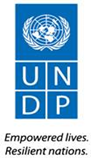 ANNEX 2: QUOTATION SUBMISSION FORMBidders are requested to complete this form, including the Company Profile and Bidder’s Declaration, sign it and return it as part of their quotation along with Annex 3: Technical and Financial Offer. The Bidder shall fill in this form in accordance with the instructions indicated. No alterations to its format shall be permitted and no substitutions shall be accepted. Company ProfileBidder’s DeclarationSignature: 	Name: 	Click or tap here to enter text.Title:	Click or tap here to enter text.Date:  	Click or tap to enter a date.ANNEX 3: TECHNICAL AND FINANCIAL OFFER - GOODSBidders are requested to complete this form, sign it and return it as part of their bid along with Annex 2: Quotation Submission Form. The Bidder shall fill in this form in accordance with the instructions indicated. No alterations to its format shall be permitted and no substitutions shall be accepted.Compliance with RequirementsOther Information: Name of Bidder:Click or tap here to enter text.Click or tap here to enter text.RFQ reference:Click or tap here to enter text.Date: Click or tap to enter a date.Item DescriptionItem DescriptionDetailDetailDetailDetailLegal name of bidder or Lead entity for JVsLegal name of bidder or Lead entity for JVsClick or tap here to enter text.Click or tap here to enter text.Click or tap here to enter text.Click or tap here to enter text.Legal Address, City, CountryLegal Address, City, CountryClick or tap here to enter text.Click or tap here to enter text.Click or tap here to enter text.Click or tap here to enter text.WebsiteWebsiteClick or tap here to enter text.Click or tap here to enter text.Click or tap here to enter text.Click or tap here to enter text.Year of RegistrationYear of RegistrationClick or tap here to enter text.Click or tap here to enter text.Click or tap here to enter text.Click or tap here to enter text.Legal structureLegal structureChoose an item.Choose an item.Choose an item.Choose an item.Are you a UNGM registered vendor?Are you a UNGM registered vendor?☐ Yes  ☐ No 								If yes, insert UNGM Vendor Number☐ Yes  ☐ No 								If yes, insert UNGM Vendor Number☐ Yes  ☐ No 								If yes, insert UNGM Vendor Number☐ Yes  ☐ No 								If yes, insert UNGM Vendor NumberQuality Assurance Certification (e.g. ISO 9000 or Equivalent) (If yes, provide a Copy of the valid Certificate):Quality Assurance Certification (e.g. ISO 9000 or Equivalent) (If yes, provide a Copy of the valid Certificate):☐ Yes  ☐ No                    ☐ Yes  ☐ No                    ☐ Yes  ☐ No                    ☐ Yes  ☐ No                    Does your Company hold any accreditation such as ISO 14001 or ISO 14064 or equivalent related to the environment? (If yes, provide a Copy of the valid Certificate):Does your Company hold any accreditation such as ISO 14001 or ISO 14064 or equivalent related to the environment? (If yes, provide a Copy of the valid Certificate):☐ Yes  ☐ No☐ Yes  ☐ No☐ Yes  ☐ No☐ Yes  ☐ NoDoes your Company have a written Statement of its Environmental Policy? (If yes, provide a Copy)Does your Company have a written Statement of its Environmental Policy? (If yes, provide a Copy)☐ Yes  ☐ No☐ Yes  ☐ No☐ Yes  ☐ No☐ Yes  ☐ NoDoes your organization demonstrate significant commitment to sustainability through some other means, for example internal company policy documents on women empowerment, renewable energies or membership of trade institutions promoting such issues (If yes, provide a Copy)Does your organization demonstrate significant commitment to sustainability through some other means, for example internal company policy documents on women empowerment, renewable energies or membership of trade institutions promoting such issues (If yes, provide a Copy)☐ Yes  ☐ No☐ Yes  ☐ No☐ Yes  ☐ No☐ Yes  ☐ NoIs your company a member of the UN Global Compact Is your company a member of the UN Global Compact ☐ Yes  ☐ No☐ Yes  ☐ No☐ Yes  ☐ No☐ Yes  ☐ NoBank InformationBank InformationBank Name: Click or tap here to enter text.Bank Address: Click or tap here to enter text.IBAN: Click or tap here to enter text.SWIFT/BIC: Click or tap here to enter text.Account Currency: Click or tap here to enter text.Bank Account Number: Click or tap here to enter text.Bank Name: Click or tap here to enter text.Bank Address: Click or tap here to enter text.IBAN: Click or tap here to enter text.SWIFT/BIC: Click or tap here to enter text.Account Currency: Click or tap here to enter text.Bank Account Number: Click or tap here to enter text.Bank Name: Click or tap here to enter text.Bank Address: Click or tap here to enter text.IBAN: Click or tap here to enter text.SWIFT/BIC: Click or tap here to enter text.Account Currency: Click or tap here to enter text.Bank Account Number: Click or tap here to enter text.Bank Name: Click or tap here to enter text.Bank Address: Click or tap here to enter text.IBAN: Click or tap here to enter text.SWIFT/BIC: Click or tap here to enter text.Account Currency: Click or tap here to enter text.Bank Account Number: Click or tap here to enter text.Previous relevant experience: 3 contractsPrevious relevant experience: 3 contractsPrevious relevant experience: 3 contractsPrevious relevant experience: 3 contractsPrevious relevant experience: 3 contractsPrevious relevant experience: 3 contractsName of previous contractsClient & Reference Contact Details including e-mailClient & Reference Contact Details including e-mailContract ValuePeriod of activity Types of activities undertakenYesNo☐☐Requirements and Terms and Conditions: I/We have read and fully understand the RFQ, including the RFQ Information and Data, Schedule of Requirements, the General Conditions of Contract, and any Special Conditions of Contract. I/we confirm that the Bidder agrees to be bound by them.☐☐I/We confirm that the Bidder has the necessary capacity, capability, and necessary licenses to fully meet or exceed the Requirements and will be available to deliver throughout the relevant Contract period.☐☐Ethics: In submitting this Quote I/we warrant that the bidder: has not entered into any improper, illegal, collusive or anti-competitive arrangements with any Competitor; has not directly or indirectly approached any representative of the Buyer (other than the Point of Contact) to lobby or solicit information in relation to the RFQ ;has not attempted to influence, or provide any form of personal inducement, reward or benefit to any representative of the Buyer. ☐☐I/We confirm to undertake not to engage in proscribed practices, , or any other unethical practice, with the UN or any other party, and to conduct business in a manner that averts any financial, operational, reputational or other undue risk to the UN and we have read the United Nations Supplier Code of Conduct :https://www.un.org/Depts/ptd/about-us/un-supplier-code-conduct and acknowledge that it provides the minimum standards expected of suppliers to the UN.☐☐Conflict of interest: I/We warrant that the bidder has no actual, potential, or perceived Conflict of Interest in submitting this Quote or entering a Contract to deliver the Requirements. Where a Conflict of Interest arises during the RFQ process the bidder will report it immediately to the Procuring Organization’s Point of Contact.☐☐Prohibitions, Sanctions:  l/We hereby declare that our firm, its affiliates or subsidiaries or employees, including any JV/Consortium members or subcontractors or suppliers for any part of the contract is not under procurement prohibition by the United Nations, including but not limited to prohibitions derived from the Compendium of United Nations Security Council Sanctions Lists and have not been suspended, debarred, sanctioned or otherwise identified as ineligible by any UN Organization or the World Bank Group or any other international Organization.☐☐Bankruptcy: l/We have not declared bankruptcy, are not involved in bankruptcy or receivership proceedings, and there is no judgment or pending legal action against them that could impair their operations in the foreseeable future.☐☐Offer Validity Period: I/We confirm that this Quote, including the price, remains open for acceptance for the Offer Validity.  ☐☐I/We understand and recognize that you are not bound to accept any Quotation you receive, and we certify that the goods offered in our Quotation are new and unused.☐☐By signing this declaration, the signatory below represents, warrants and agrees that he/she has been authorized by the Organization/s to make this declaration on its/their behalf.Name of Bidder:Click or tap here to enter text.Click or tap here to enter text.RFQ reference:Click or tap here to enter text.Date: Click or tap to enter a date.Currency of the Quotation: Click or tap here to enter text.INCOTERMS: Click or tap here to enter text.Currency of the Quotation: Click or tap here to enter text.INCOTERMS: Click or tap here to enter text.Currency of the Quotation: Click or tap here to enter text.INCOTERMS: Click or tap here to enter text.Currency of the Quotation: Click or tap here to enter text.INCOTERMS: Click or tap here to enter text.Currency of the Quotation: Click or tap here to enter text.INCOTERMS: Click or tap here to enter text.Currency of the Quotation: Click or tap here to enter text.INCOTERMS: Click or tap here to enter text.Item NoDescription (L-W-H)QuantityQuantityLatest Delivery DateUnit priceTotal price Item NoDescription (L-W-H)RequiredReservedUnit priceTotal price Procurement of LED Street Luminaries 1Flood light type 12Flood light type 23Linear light type 1 including light-cutting screen4Linear light type 2 including light-cutting screen5Linear light type 3 including light-cutting screen6Linear light type 4 including light-cutting screen7Linear light type 5 including light-cutting screen8Flexible linear light type 1 including LED drivers, sealant, brackets and auxiliary elementsTotal PriceTotal PriceTotal PriceTotal PriceTotal PriceTransportation Price  Transportation Price  Transportation Price  Transportation Price  Transportation Price  Insurance PriceInsurance PriceInsurance PriceInsurance PriceInsurance PriceInstallation PriceInstallation PriceInstallation PriceInstallation PriceInstallation PriceN/ATraining PriceTraining PriceTraining PriceTraining PriceTraining PriceN/AOther Charges (specify)Other Charges (specify)Other Charges (specify)Other Charges (specify)Other Charges (specify)N/ATotal Final and All-inclusive Price including transportation and installation costsTotal Final and All-inclusive Price including transportation and installation costsTotal Final and All-inclusive Price including transportation and installation costsTotal Final and All-inclusive Price including transportation and installation costsTotal Final and All-inclusive Price including transportation and installation costsYou ResponsesYou ResponsesYou ResponsesYes, we will complyNo, we cannot complyIf you cannot comply, pls. indicate counter - offerMinimum Technical Specifications☐☐Click or tap here to enter text.Delivery Term (INCOTERMS)☐☐Click or tap here to enter text.Delivery Lead Time☐☐Click or tap here to enter text.Warranty and After-Sales Requirements☐☐Click or tap here to enter text.Quality Certificates☐☐Click or tap here to enter text.Validity of Quotation☐☐Click or tap here to enter text.Payment terms☐☐Click or tap here to enter text.Other requirements [pls. specify]☐☐Click or tap here to enter text.Estimated weight/volume/dimension of the Consignment:  Click or tap here to enter text.Country/ies of Origin: (if export license required this must be submitted if awarded the contract)Click or tap here to enter text.I, the undersigned, certify that I am duly authorized to sign this quotation and bind the company below in event that the quotation is accepted.I, the undersigned, certify that I am duly authorized to sign this quotation and bind the company below in event that the quotation is accepted.Exact name and address of companyCompany Name Click or tap here to enter text.Address: 			Click or tap here to enter text.					Click or tap here to enter text.Phone No.:		Click or tap here to enter text.Email Address:	Click or tap here to enter text.Authorized Signature: 									Date:				Click or tap here to enter text.Name:			Click or tap here to enter text.Functional Title of Authorized Signatory:		Click or tap here to enter text.Email Address: 	Click or tap here to enter text.